ダイトレフォトコンテスト2023開催要領１　趣旨ダイヤモンドトレール（通称ダイトレ）は金剛葛城山系の稜線を縦走する長距離自然歩道です。昭和46年（1971年）12月に開設以降、多くの登山者に親しまれてきました。当コンテストは利用者それぞれが思う魅力的なスポットをSNS上で共有するきっかけづくりを目的として開催し、更なる利用促進と周辺地域活性化を図ります。２　主催
ダイヤモンドトレール活性化実行委員会
構成団体：３府県１０市町村河内長野市、和泉市、太子町、河南町、千早赤阪村、五條市、御所市、香芝市、葛城市、
橋本市、奈良県、和歌山県、大阪府３　協賛ダイヤモンドトレール活性化実行委員会　民間連携・協力事業者
※予告なく追加される可能性があります。４　開催期間
令和５年８月10日（木）から令和６年１月10日（水）５　募集募集部門以下の３部門に該当する作品を募集します。【やまあるき部門】　ダイトレ及びその沿道の自然・人物等を被写体とする作品
【みはらし部門】　ダイトレが通る山からの眺望を撮影した作品※山頂など、ダイトレコースを外れた撮影場所も対象となります。【やまなみ部門】　ダイトレが通る山をふもとや市街地から撮影した作品
ダイトレが通る山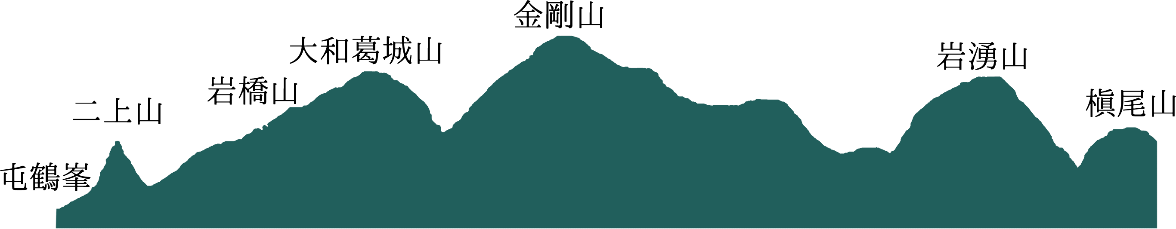 撮影時期
　令和５年１月11日（水）から令和６年１月10日（水）に撮影した作品を対象とします。応募方法InstagramまたはFacebookにて「#ダイトレフォトコンテスト2023」、
「#（応募する部門の名称）」の２つのハッシュタグをつけて投稿してください。※　期間中、応募可能なSNSを追加する場合があります。投稿の際、以下について簡単な説明をしてください。撮影場所（例：金剛山で）撮影時期（例：昨年２月に）何を被写体としたか（例：樹氷を撮影しました）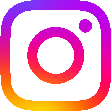 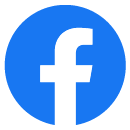 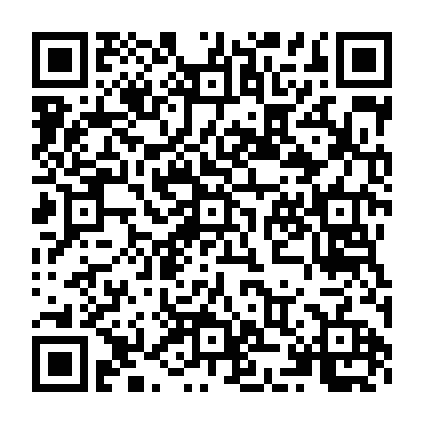 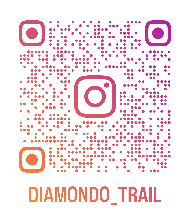 応募点数一度の投稿で応募できる作品は１点となります。なお、投稿回数に制限はありません。応募資格プロ・アマチュアを問わず、どなたでも応募することができます。応募者はInstagramまたはFacebookアカウントを所有し、かつダイトレ公式アカウントをフォローしている必要があります。※Instagramは非公開アカウントでの応募はできません。Facebookで応募する場合は、当該投稿のプライバシー設定を「公開」の設定にしてください。作品規定作品の縦横比は問いません。ご自身のSNSやブログで公開した作品も応募可能です。応募作品は次の要件を満たす必要があります。応募者が応募についての適法な権利（著作権、肖像権等）を有するもの実際の印象からかけ離れるような過度の加工をしていないもの写真に対して文字等を加筆・合成をしていないもの公序良俗に反するおそれのないもの第三者の著作権、肖像権その他の権利を侵害するおそれのないもの過去に他のコンテストで入賞した作品でないもの６　賞（予定）大賞１点、部門賞３点（各部門１点）、入選６点（各部門２点）の計10点を選出します。受賞作品はダイトレに関する広報物等で活用します。また受賞者には受賞決定後に、高画質なデータの送付をお願いする場合があります。7　賞品（予定）
受賞者全員に対し、以下の賞品を授与します。（１）ダイトレロゴ入りTシャツ（２）ダイヤモンドトレール活性化実行委員会の特産品（賞の種類により内容は異なります）（３）アウトドアスパイスほりにし（ダイヤモンドトレール民間連携・協力事業者「Orange」提供）８　審査方法主催者において審査会を設け、厳正な審査のうえ受賞候補者を決定します。「５　募集」の条件を満たしていない作品については審査の対象外とします。９　受賞通知候補者には当コンテスト終了後、令和６年２月上旬にSNSのダイレクトメッセージに通知しますので、賞品送付に必要な送付先情報を返信ください。通知後２週間を過ぎても返信がない場合は受賞を辞退したとみなします。10　受賞作品の公表ダイトレ公式SNS及び大阪府ホームページにて受賞作品を公表します。11　諸注意（１）作品の取り扱いすべての応募作品の著作権は撮影者に帰属しますが、受賞作品については主催者及び構成団体が無償で広報物等に活用することがあります。また使用の際は、サイズ変更やトリミング、文字の挿入、他作品との合成等の加工を行う場合があります。（２）個人情報の取り扱い当コンテストを通じて得た個人情報は、選定及び賞品の送付以外に使用しません。
なお受賞者が希望する場合に限り、受賞作品利用時に投稿者名を記載することがあります。（３）その他未成年の方の投稿には保護者の同意が必要です。撮影時は安全に配慮し、法令を遵守してください。人物及び個人情報等が含まれる作品については、必ず被写体の承諾の上ご応募ください。肖像権や著作権の侵害等に関するトラブル等の責任は一切負いかねます。応募にあたっては各SNSの規約が別途適用されますのでご留意ください。当コンテストにかかる通信料は応募者の負担となります。応募された時点で開催要領に同意したものとみなします。１２　問い合わせ先当コンテストに関する質問は以下にお問い合わせください。なお審査に関する質問には応じかねますので、あらかじめご了承ください。国連では2030年までの国際目標として、「持続可能な開発目標（SDGs）」が2015年９月に策定されました。当取組みは、SDGsに掲げる17のゴールのうち以下のゴールの達成に寄与するものです。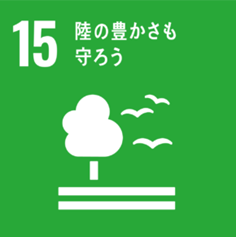 